Plan Sponsor InformationPlan Sponsor InformationSponsor NameGoogle LlcSponsor ContactsDaniel MarafinoSponsor EIN77-0493581Sponsor Address1600 Amphitheatre ParkwaySponsor CityMountain ViewSponsor StateCASponsor Zip94043-1351Sponsor Phone650-623-4000Sponsor TypeSinglePlan Business Code519100**Other Information Services (including news syndicates, libraries, internet publishing & broadcasting) *Other Information Services (including news syndicates, libraries, internet publishing & broadcasting) General Plan InformationGeneral Plan InformationPlan NameGoogle Llc 401(K) Savings PlanPlan Number001Plan Effective Date1999-01-01Plan Year2018-01-01 to 2018-12-31Plan TypeDCPlan Sub TypeProfit SharingTotal Participants83,353Active Participants70,036Total Assets11,786,824,293Plan CharacteristicsPlan CharacteristicsPlan CharacteristicsCross Tested PlanNoALERTDB Offset PlanNoComplies with DOL sec 404(c)YesParticipant Self DirectionTotal401(k) PlanYesMatching ContributionsYesPlan Loans AllowedYesALERTPlan Allows Brokerage AccountsYesALERTDefault Investment AccountsYesAuto EnrollmentYesPlan is Non QualifiedNoPlan Uses Pre Approved DocumentsNoALERTPuerto Rico Dual QualifiedNoPlan Invests in Employer SecuritiesNoPlan Covers Self EmployedNoOne Participant PlanNoPlan Covers Leased EmployeesYesSponsor is Part of Controlled GroupNoPlan Compliance InformationPlan Compliance InformationBond Coverage LevelOKFailed to Transmit Contributions When DueOKLoss Discovered During YearOKTerminated PlanOKDelinquent Filer ProgramOKProhibited TransactionsOKFailed to Provide a Benefit When DueOKFailed to Comply With Blackout NoticeOKProvider Failed to Provide Sch C InformationOKPlan Financial/Operational MetricsPlan Financial/Operational MetricsTotal Participants83,353Active Participants70,036Three Year Participant Growth20.57%Plan Assets11,786,824,293Three Year Asset Growth34.44%Participants with Balance82,725Total Corrective/Deemed Distributions480,259Percent of Assets Invested in Cash0%Investment Income-880,153,206Administrative Exp1,401,876Curent Investment Return-7.79%Administrative Expense Per Participant16Average Participant Contribution19,142Average Employer Contribution7,788Participation Rate99Average Account Balance141,408Distributions Per Participant4,232Corrective/Deemed Distributions Per Participant6Percentage of Terminated Participants16%Plan Financial/Operational Graphs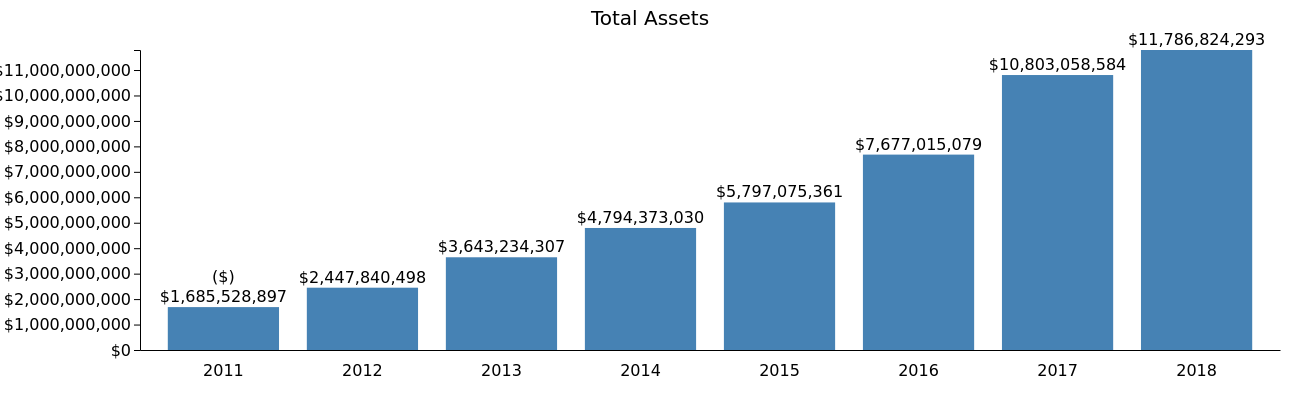 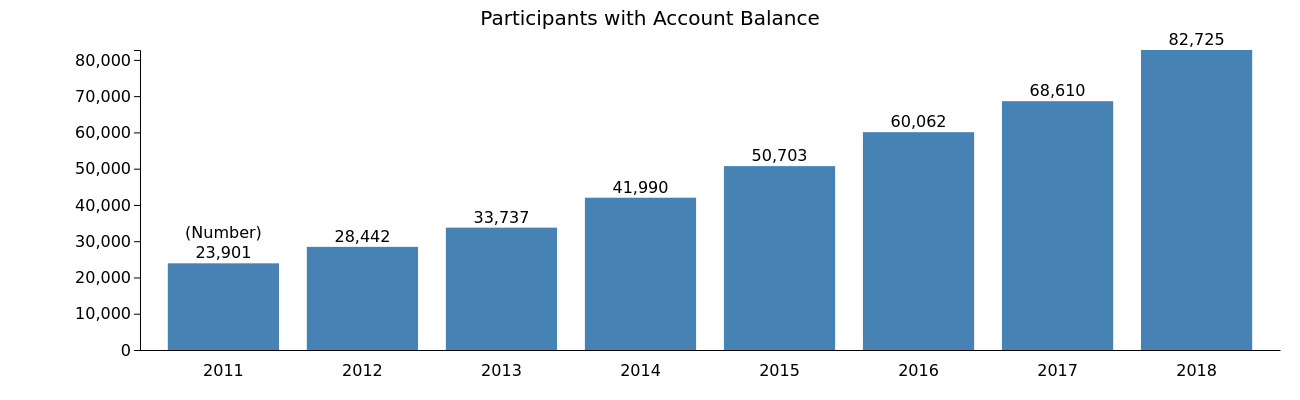 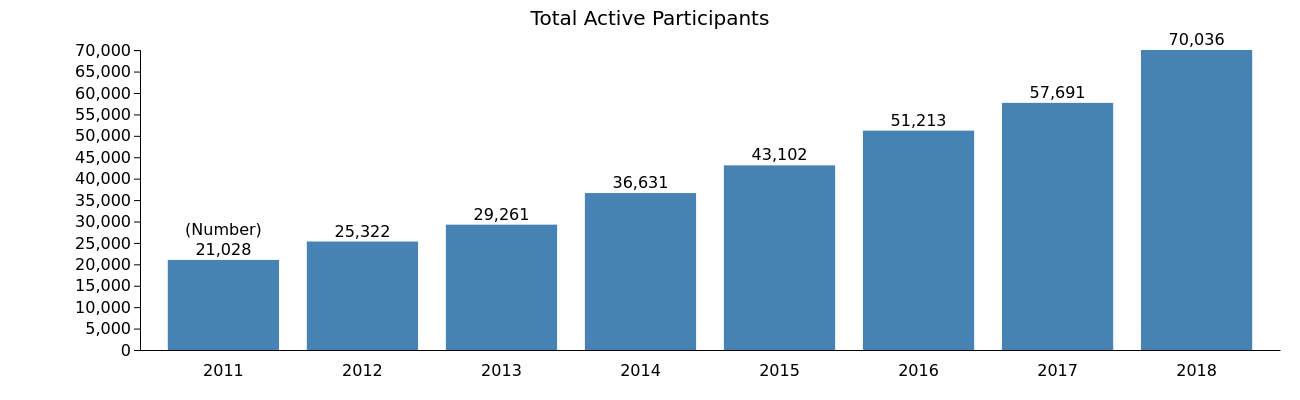 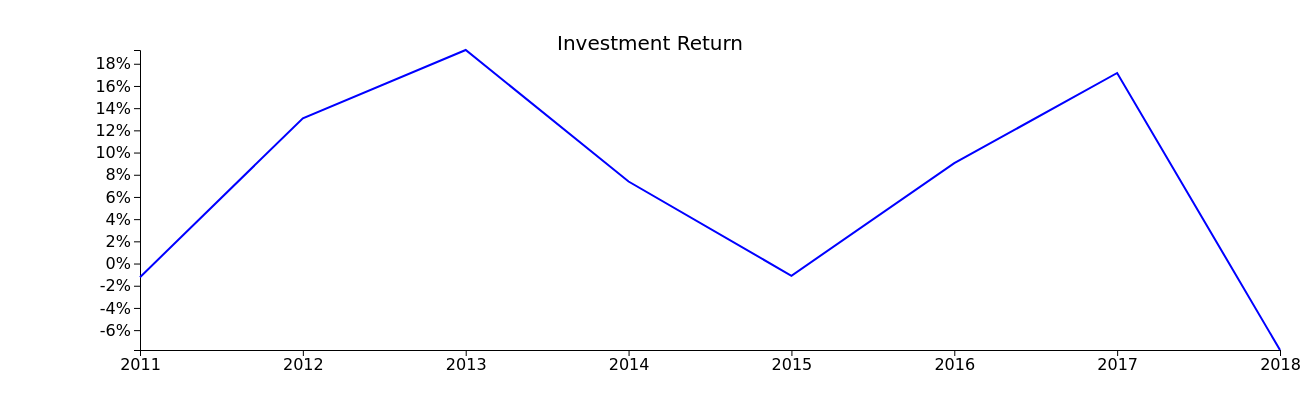 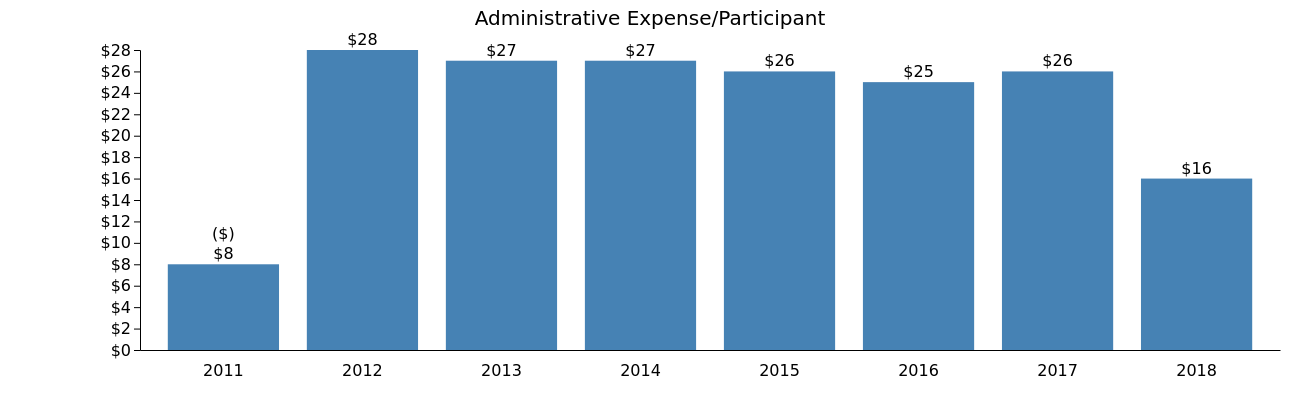 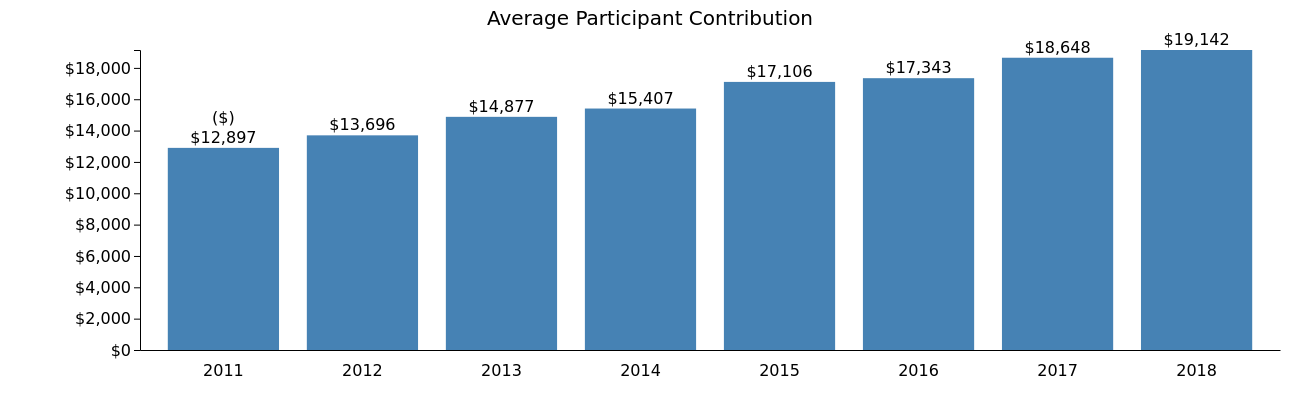 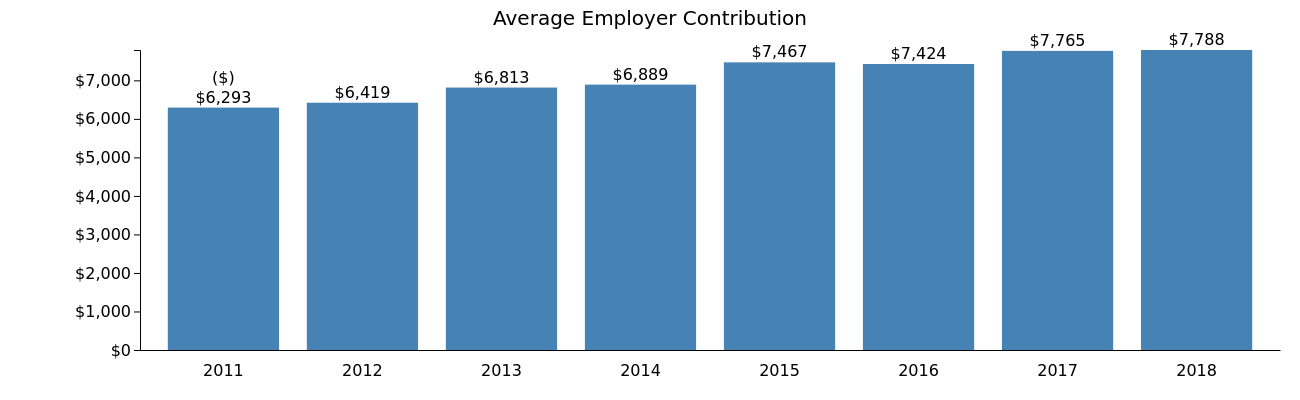 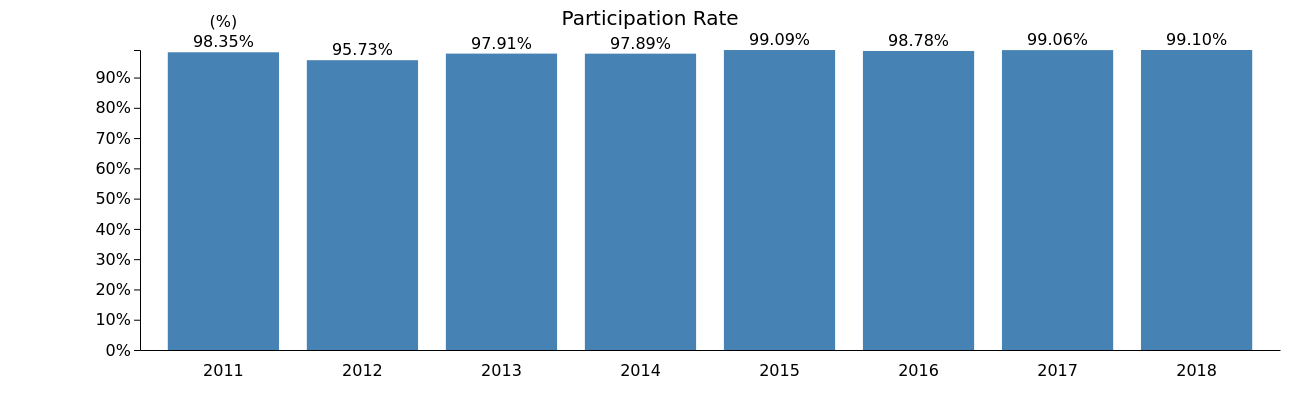 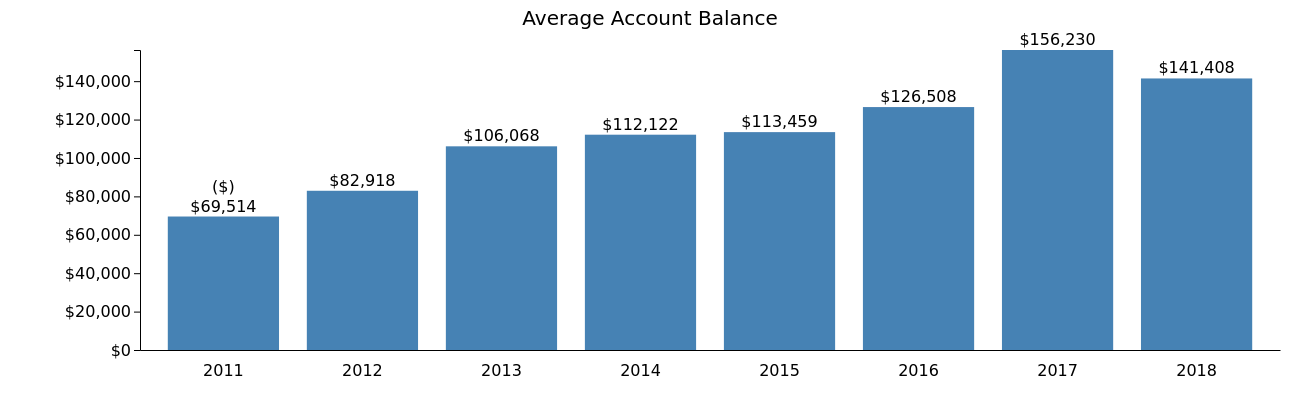 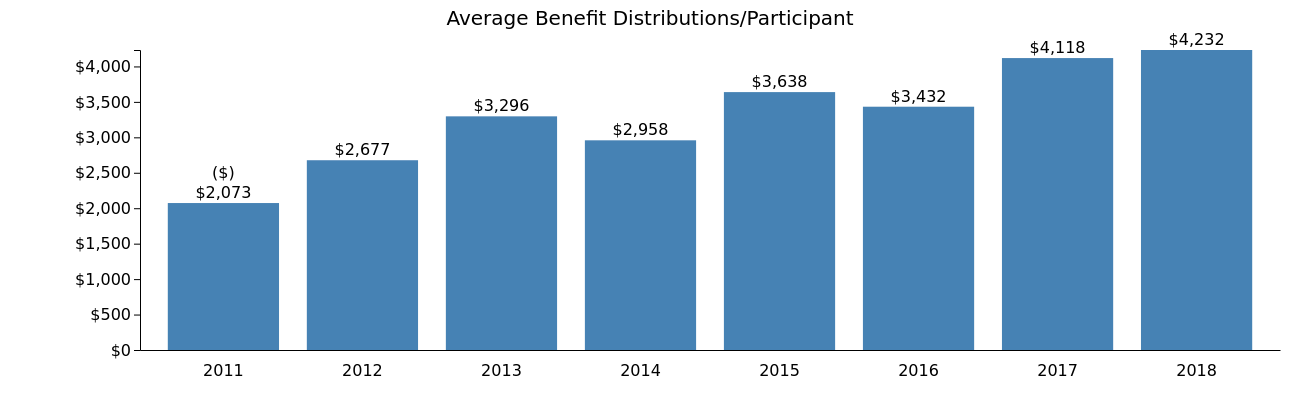 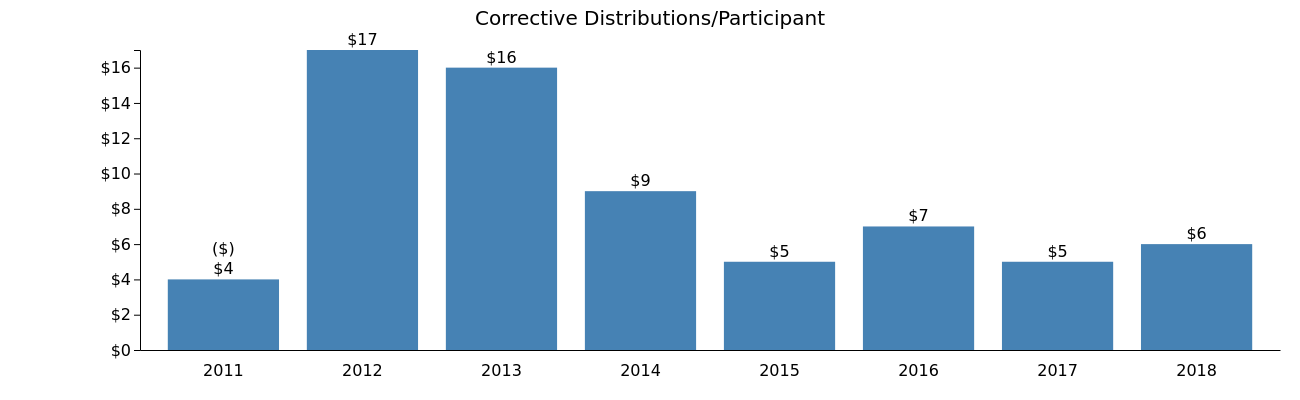 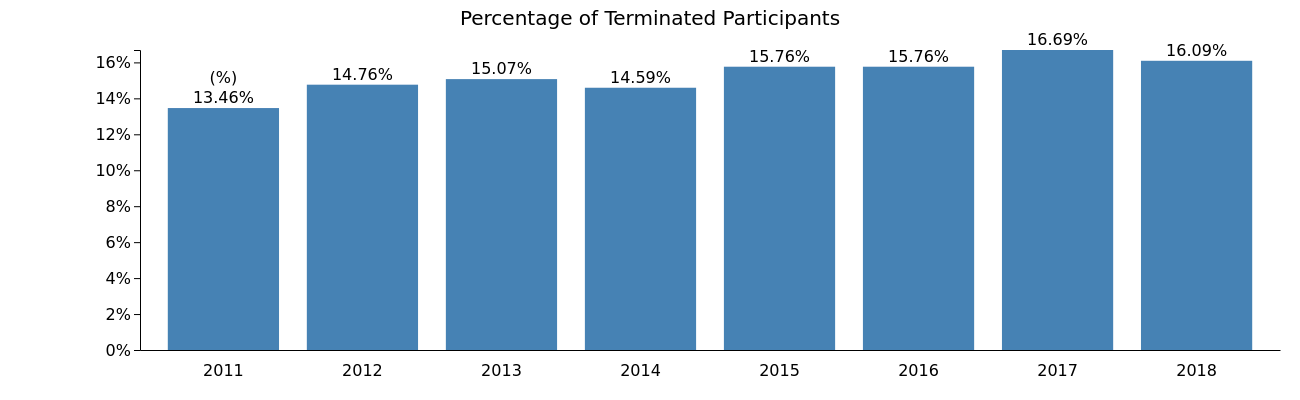 Plan Service ProvidersPlan Service ProvidersPlan Service ProvidersPlan Service ProvidersPlan Service ProvidersProvider NameSourceAmountCodesExplanationCrowe LlpAuditor0N/ADodge & CoxSchC0N/A10 BPSThe Vanguard Group, Inc.SchC1,434,85115-Recordkeeping and information management16-Consulting (general)25-Trustee (directed)26-Investment advisory (participants)37-Participant loan processing52-Investment management fees paid indirectly by planThe Vanguard Group, Inc.SchC064-Recordkeeping fees10 BPSThe Vanguard Group, Inc.SchC0N/AVanguard Fiduciary Trust CompanySchD32,665,193N/AC-Vftc Target Ret Income Trust SelectVanguard Fiduciary Trust CompanySchD574,661,662N/AC-Vftc Inst. Ext. Market Index TrustVanguard Fiduciary Trust CompanySchD1,642,593,702N/AC-Vftc Target Ret 2045 Trust SelectVanguard Fiduciary Trust CompanySchD265,640,713N/AC-Vanguard Ret Savings Trust IiVanguard Fiduciary Trust CompanySchD646,486,944N/AC-Vftc Target Ret 2035 Trust SelectVanguard Fiduciary Trust CompanySchD272,467,104N/AC-Vftc Target Ret 2060 Trust SelectVanguard Fiduciary Trust CompanySchD1,706,979,492N/AC-Vftc Target Ret 2050 Trust SelectVanguard Fiduciary Trust CompanySchD1,264,171,594N/AC-Vftc Institutional 500 Index TrustVanguard Fiduciary Trust CompanySchD31,672,977N/AC-Vftc Target Ret 2015 Trust SelectVanguard Fiduciary Trust CompanySchD1,057,657,349N/AC-Vftc Target Ret 2040 Trust SelectVanguard Fiduciary Trust CompanySchD422,160,759N/AC-Vftc Inst'L Total Bond Mkt Index TrVanguard Fiduciary Trust CompanySchD178,827,713N/AC-Vftc Target Ret 2025 Trust SelectVanguard Fiduciary Trust CompanySchD90,755,746N/AC-Vftc Target Ret 2020 Trust SelectVanguard Fiduciary Trust CompanySchD1,083,900,481N/AC-Vftc Target Ret 2055 Trust SelectVanguard Fiduciary Trust CompanySchD9,120,300N/AC-Vftc Target Ret 2065 Trust SelectVanguard Fiduciary Trust CompanySchD389,153,510N/AC-Vftc Target Ret 2030 Trust SelectWilliam Blair & Co. IiSchD62,308,033N/AC-William Blair Small Mid GrowthAll Plans Maintained by SponsorAll Plans Maintained by SponsorAll Plans Maintained by SponsorAll Plans Maintained by SponsorAll Plans Maintained by SponsorYearPlan NameTypeParticipantsAssets2018Google Llc 401(K) Savings PlanDC83,35311,786,824,2932018Google Inc. Severance PlanWF68,60802018Google Llc Welfare Benefit PlanWF69,14702018Ads Next, Llc 401(K) PlanDC11147,156